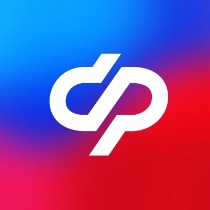 Отделение Социального фонда РФ по Томской области	Пресс-релиз от 18.07.2023Управляющий ОСФР по Томской области Дмитрий Мальцев рассказал томичам о порядке формирования будущей пенсииОдной из главных мер социальной поддержки, входящих в сферу деятельности ОСФР по Томской области, является установление пенсий. Дмитрий Борисович, сколько пенсионеров проживает в регионе и какую пенсию они получают?- В Томской области насчитывается 241 104 граждан, получающий страховую пенсию по старости. Численность получателей социальных пенсий составляет 29 064 чел. 56 419 пенсионеров продолжают работать, находясь на заслуженном отдыхе Средний размер пенсии по старости в регионе превышает 21 тыс. рублей.Как формируется и рассчитывается будущая пенсия?- К основным условиям возникновения права на страховую пенсию по старости относятся: 
· достижение возраста 65 лет – для мужчин, 60 лет – для женщин (с учетом переходных положений, предусмотренных приложением 6 к Закону № 400-ФЗ). Отдельные категории граждан имеют право на назначение страховой пенсии по старости досрочно. Например, многодетные мамы и отцы, северяне, медики, учителя, ряд других специалистов, занятых на вредных и тяжелых производствах, граждане с большим трудовым стажем - не менее 42 и 37 лет (соответственно мужчины и женщины);
· наличие страхового стажа не менее 15 лет (с 2024 года) с учетом переходных положений ст. 35 Закона от 28.12.2013 № 400-ФЗ;
· наличие минимальной суммы пенсионных коэффициентов – не менее 30 (с 2025 года) с учетом переходных положений ст. 35 Закона от 28.12.2013 № 400-ФЗ.За каждый год трудовой деятельности гражданина при условии начисления работодателями или им лично уплаченных страховых взносов на обязательное пенсионное страхование у него формируются пенсионные права в виде пенсионных коэффициентов. Формула для расчёта пенсии — установленное государством правило, по которому считают, сколько денег будет получать пенсионер. Страховая пенсия складывается из количества пенсионных коэффициентов умноженного на стоимость 1 коэффициента, а затем к полученной сумме прибавляется фиксированная выплата. В 2023 году стоимость пенсионного коэффициента — 123,77 руб., а фиксированная выплата к страховой пенсии — 7 567,33 руб. В некоторых случаях, например если пенсионер опекает недееспособного или работал на Крайнем Севере, выплата может увеличиться. В формуле могут использоваться повышающие коэффициенты. 
Если обратиться за назначением пенсии не сразу после возникновения права на её получение, а позже, пенсия будет больше. Примерный размер будущей пенсии можно узнать с помощью пенсионного калькулятора на сайте СФР Школьникам о пенсиях - СФР (sfr.gov.ru) или портале Госуслуг Пенсионный калькулятор (gosuslugi.ru) .Если говорить об индивидуальных предпринимателях и самозанятых, то могут ли они формировать пенсию?

- Да, безусловно могут. Существует ряд случаев, когда человек добровольно может вступить в правоотношения по обязательному пенсионному страхованию и самостоятельно оплачивать взносы в Социальный фонд России. Например, когда он работает за границей, когда проживает на территории РФ и применяет специальный налоговый режим «Налог на профессиональный доход», или является лицом, на которое не распространяется обязательное пенсионное страхование, либо желает формировать пенсию родственника, который нигде не работает. 
Для формирования пенсии необходимо перечислять фиксированные страховые взносы в систему обязательного пенсионного страхования. Таким образом, можно формировать не только размер пенсии, но и стаж. Для этого следует обратиться с заявлением о вступлении в правоотношения в территориальный орган СФР лично, по почте, через сайт СФР «Личный кабинет гражданина», а плательщики налога на профессиональный доход могут подать соответствующее заявление через Мобильное приложение ФНС России «Мой налог». 
Пенсионный стаж и коэффициенты за каждый год учитывается в соответствии с уплаченными суммами страховых взносов от минимального размера до максимального. В 2023 году минимальный размер страховых взносов - 42 878,88 руб., максимальный размер взносов - 343 031,04 руб. Исчисленные суммы добровольных платежей за расчетный период необходимо уплатить в течение текущего календарного года не позднее 31 декабря. Чем выше взносы, тем больше будет пенсионных коэффициентов. Сумму можно перечислить как единым платежом, так и частями в течение текущего года. 
Пенсионный возраст, минимальный стаж и количество пенсионных коэффициентов для данной категории считаются по общим правилам.
Сегодня 1578 томичей самостоятельно формируют свою пенсию.Предположим, человек нигде не работал, т.е. не делал никаких отчислений, не имеет стажа, как быть в такой ситуации?- Даже без стажа, коэффициентов и страховых взносов можно получить пенсию. Государство выплатит социальную пенсию, если не возникает права на страховую пенсию по старости. Право на социальную пенсию появляется на 5 лет позже назначения пенсии по старости. Если начисленная пенсия меньше прожиточного минимума пенсионера, ОСФР по Томской области дополнительно установит региональную социальную доплату к пенсии.Вы уже сказали, что многие томичи, достигшие пенсионного возраста, продолжают работать. Прекращение трудовой деятельности как-то повлияет на размер пенсии?- После прекращения трудовой деятельности пенсионер начинает получать страховую пенсию с учетом всех плановых индексаций, которые были проведены в период осуществления работы, на второй месяц после месяца увольнения. Если ранее процесс перерасчета занимал 3 месяца, а выплата осуществлялась на 4 месяц после увольнения, то по новым правилам сроки перерасчета сократились вдвое. Согласно изменениям, информацию о прекращении трудовых отношений работодатель обязан предоставить не позднее рабочего дня, следующего за днем увольнения. 
Например, пенсионер уволился с работы 15 мая 2023 года. На следующий день, 16 мая, в Отделение СФР по Томской области поступает отчетность от работодателя о кадровых изменениях. В июне территориальное Отделение СФР принимает решение о возобновлении индексации. В июле пенсионер получит полный размер пенсии, а также денежную разницу между прежним и новым размером пенсии за предыдущий месяц — июнь. То есть человек начнет получать новый проиндексированный размер пенсии на второй месяц после месяца увольнения. Перерасчет производится автоматически, подавать заявление не нужно. Если пенсионер через какое-то время вновь устроится на работу, размер его страховой пенсии уже не уменьшится.А какую прибавку к пенсии получают работающие пенсионеры?- Ежегодно с 1 августа производится корректировка размеров страховых пенсий работавшим в предыдущем году пенсионерам. Августовский перерасчет страховой пенсии носит беззаявительный характер, то есть работающим пенсионерам не нужно приходить в клиентскую службу Отделения. Стоит отметить, что прибавка к пенсии носит индивидуальный характер: ее размер зависит от уровня заработной платы работающего пенсионера в прошлом году, то есть от суммы уплаченных за него работодателем страховых взносов и начисленных пенсионных коэффициентов.
При перерасчете размера пенсии (в соответствии с нормами пенсионного законодательства*) максимальная прибавка ограничена тремя пенсионными коэффициентами. Стоимость одного коэффициента в 2023 году – 123,77 руб., то есть в денежном эквиваленте прибавка не может составлять более 371,31 руб. 
Вместе с тем, у продолжающих работать после назначения пенсии граждан максимальная сумма увеличения пенсии может быть другой, поскольку выплата пенсии осуществляется без учета прошедших индексаций. Например, гражданину назначена пенсия в 2015 году, при этом тогда стоимость индивидуального коэффициента составляла 71 рубль 41 копейку, пенсионер продолжает работать по настоящее время, а значит, максимальная сумма прибавки составит 214 рублей 23 копейки (71.41 * 3 балла).В связи с повышением пенсионного возраста появилось такое понятие, как предпенсионер. Что дает такой статус томичам и как его подтвердить?- Получить справку, подтверждающую статус предпенсионера, жители Томской области могут дистанционно, в том числе в форме электронного документа через Единый портал Госуслуг. В случае подачи запроса в электронной форме сведения предоставляются в режиме реального времени в день обращения. Справку можно распечатать из личного кабинета. Документ формируется на основании сведений персонифицированного учета и подтверждается усиленной квалифицированной электронной подписью.Для томичей предпенсионного возраста действуют льготы и меры социальной поддержки, ранее предоставляемые по достижении пенсионного возраста. Это — региональные льготы ветеранам труда, освобождение от имущественного и земельного налогов и др. Для предпенсионеров также предусмотрены дополнительные гарантии трудовой занятости: работодатели обязаны ежегодно предоставлять работникам предпенсионного возраста два оплачиваемых выходных для прохождения диспансеризации. Гражданам достаточно подать заявление в ведомство, предоставляющее льготу, чтобы оно направило запрос в Отделение СФР по Томской области для подтверждения соответствующего статуса. За получением самих льгот необходимо обращаться в профильное ведомство – органы соцзащиты, налоговую службу, либо к работодателю.В 2023 году предпенсионерами являются женщины 1969 года рождения и старше и мужчины 1964 года рождения и старше.________________________________________________Группа по взаимодействию со СМИ Отделения Социального фонда РФ по Томской областиТел.: (3822) 60-95-12; 60-95-11;E-mail: smi@080.pfr.ru